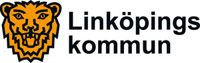 2016-06-15Bildningsnämnden
Pressmeddelande inför bildningsnämndens sammanträde
För ytterligare information kontakta bildningsnämndens vikarierande ordförande Bengt Olsson (L), telefon 072-729 73 45.Ärende 5
Fortsatt kompetensutveckling för studie- och yrkesvägledarnaStudie- och yrkesvägledarna får regelbundet kompetensutveckling om utbildning och arbetsmarknad, IT och kommunikation, kontakten mellan skola och näringsliv och sin expertroll. Det framkommer när årets insatser redovisas för bildningsnämnden. Inför det fortsatta arbetet kommer ett fokusområde vara vägledning för nyanlända.– Studie- och yrkesvägledningen är en angelägenhet för hela skolan och därför är denna kompetensutveckling så angelägen. Alla elever ska få chansen att känna framtidstro och få rätt information om hur de ska få sina drömjobb efter gymnasiet, säger Bengt Olsson (L), vikarierande ordförande i bildningsnämnden.Under läsåret 2015/2016 ingår fem utbildningstillfällen varav två har genomförts gemensamt med grundskolans studie- och yrkesvägledare. Vid utbildningen har deltagarna diskuterat årets gymnasieantagning och arbetsmarknadsläget i regionen, vägledarens roll och olika sätt att samtala, förändringar på arbetsmarknaden och nya behov av kompetens och näringslivskontakter genom Nulink. Förutom forskare och medarbetare från Nulink har också genuspedagogen medverkat i utbildningen för studie- och yrkesvägledarna för att genus- och mångfaldsfrågor ska finnas med i arbetet.Arbetet med respektive enhets plan för studie- och yrkesvägledningen pågår. Några är helt klara medan andra håller på att arbeta fram planer. Ett av höstens fokusområden kommer vara att kontinuerligt arbeta med vägledning för nyanlända.Ärende 11
Revidering av programplan för språkintroduktionBildningsnämnden väntas besluta att revidera programplanen för språkintroduktionen bland annat för att tydliggöra vägen genom utbildningssystemet, tydliggöra elevernas framsteg så att de kan uppleva framgångar, öka integrationen med svensktalande elever, ge ökade möjligheter att påverka utbildningen utifrån intresse, öka andelen elever som fullföljer utbildning som ger gymnasieexamen och skapa ett flexibelt system som kan hantera förändrade elevantal. Språkintroduktionen i Linköping har ett huvudspår som är uppdelat i de tre nivåerna start, mellan och fortsättning där språktest används för rätt nivåplacering. Dessutom finns ett alfabetiseringsspår för elever som helt saknar läs- och skrivförmåga och en latiniseringsgrupp för de som saknar kunskaper i att använda det latinska alfabetet.– Språkintroduktionen är mycket ambitiös och har en genomtänkt struktur som hänger ihop över hela studietiden. Den nya programplanen ger stora fördelar och gör att fler elever möts av förväntningar att lyckas, ges förutsättningar att klara sig själva och får chansen att känna framtidstro, säger Bengt Olsson (L), vikarierande ordförande i bildningsnämnden.Framtagandet av ny programplan och organisation för språkintroduktion har genomförts med följande målbild:Tydliggöra för eleverna hur vägen genom språkintroduktion och utbildningssystemet ser utTydliggöra elevernas progression så att de kan uppleva framgångGe eleverna möjlighet att påverka sin utbildning utifrån intresse och framtida målGe nyanlända elever möjlighet till integration med svensktalande elever, i ökande grad genom utbildningenGe elever på alla skolor en likvärdig utbildningÖka andelen elever som fullföljer utbildning som ger gymnasieexamen, i gymnasieskola, vuxenutbildning eller folkhögskolaSkapa ett flexibelt system som kan hantera förändringar i elevantalBildningsnämnden beslutade i december 2015 om revidering av programplanen för språkintroduktion pga förändringar i organisation, mottagning till program och för att tydliggöra programmets karaktär. I samband med att planen beslutades under våren 2016 fick utbildningskontoret i uppdrag att återkomma med en revision utifrån den planerade utvecklingen av språkintroduktion på flera gymnasieskolor.Framtagandet av ny programplan har skett i samverkan med enhetschefer för de kommunala gymnasieskolorna och rektorer för de kommunala och fristående skolor som erbjuder, och kommer att erbjuda, språkintroduktion. Erfarenhetsutbyte har även skett med andra kommuner. Arbetet har skett under ledning av den samordnare som tillsattes i januari 2016. Under läsåret 2016/2017 fortsätter samarbetet mellan skolorna i frågor som rör organisation och undervisning kopplat till implementering av ny programplan.Ärende 13
Ansökan om ny spetsutbildning i matematik på BerzeliusskolanBildningsnämnden väntas besluta att Linköpings kommun ska ansöka om att få starta en ny riksrekryterande spetsutbildning med inriktning mot matematik på naturvetenskapliga programmet på Berzeliusskolan. Utbildningen ska kopplas ihop med den befintliga spetsutbildningen på grundskolenivå och förstärka skolans profil inom naturvetenskap och teknik.– Alla barn ska ges förutsättningar att nå sin fulla potential och därför är ansökan om en spetsutbildning på Berzeliusskolan mycket angelägen att stödja. På samma sätt som studiesvaga elever har rätt till extra stöd, har även högpresterande elever rätt att utvecklas och växa på sina egna villkor, säger Bengt Olsson (L), vikarierande ordförande i bildningsnämnden.Berzeliusskolan önskar koppla ihop spetsutbildningen på gymnasiet med den redan befintliga spetsutbildningen på Berzeliusskolans grundskola. Därigenom vidareutvecklas möjligheterna att stimulera högpresterande elever, både från Berzeliusskolans grundskola och andra grundskolor, att öka utbildningstakten. Sedan tio år tillbaka har detta erbjudits i form av en lokal variant på spetsutbildningen som har haft bra söktryck och goda resultat av eleverna. Det finns också redan upparbetade kontakter med universitetet som är till nytta för en ny spetsutbildning.Vid sitt sammanträde förväntas bildningsnämnden också besluta om att avsluta den nu vilande spetsutbildningen ”Hållbar utveckling” på Folkungaskolan. Denna utbildning har, trots omfattande marknadsföring och goda resultat, haft vikande söktryck. Det kan bero på att elever med intresse för hållbar utveckling hellre väljer naturvetenskapligt program som ger större möjligheter till fortsatta studier inom området. En annan anledning till att programmet läggs ner är att Skolverket vid sitt beslut inte bara tar hänsyn till det totala antalet spetsutbildningar nationellt utan även till geografisk spridning. Ärende 14
Fördelning av utvecklingsmedel för gymnasieskolan 2016 och 2017Bildningsnämnden beslutar om att fördela utvecklingsmedel på totalt 1,4 mnkr till 9 projekt på 7 skolor för att stärka arbetet att öka måluppfyllelsen. Förutom områdena studieteknik och motivationshöjande åtgärder, läsutveckling, jämställdhet och psykisk hälsa stimuleras också tävlingsverksamhet på yrkesprogrammen.Bildningsnämnden har för 2016 och 2017 avsatt drygt en miljon kronor per år för att stödja utvecklingsarbetet på gymnasieskolorna. Utvecklingsmedlen för 2016 fördelades genom två ansökningsomgångar under 2015, men av dessa medel återstår drygt 300 000 kronor. Av denna summa föreslås i första hand 200 000 kronor avsättas till ansökningar som rör tävlingsverksamhet på yrkesprogram. – Tävlingsverksamheten är ett bra sätt att öka intresset för yrkesprogrammen, som trots goda utsikter att leda till jobb har ett fortsatt lägre söktryck. Genom att delta i tävlingar skapas en stolthet över sitt yrke och sin skola vilket är bra för både lärare och elever, säger Bengt Olsson (L), vikarierande ordförande i bildningsnämnden.Gymnasieskolorna i Linköping har formulerat egna utvecklingsprojekt i syfte att stärka skolornas möjligheter till ökad måluppfyllelse. Utvecklingsprojektet ska bygga på vetenskaplig grund eller beprövad erfarenhet och kan vara ett sätt att pröva nya pedagogiska metoder. Skolan ska stå för egenfinansiering om minst 50 procent av kostnaden med undantag av skolor som samverkar i ett utvecklingsprojekt. Ansökan ska också innehålla förväntade konsekvenser för flickor respektive pojkar. 
Medel till projekt som är *-markerade fördelas genom internbudgetposten ”ökad andel elever med utländsk bakgrund” istället för utvecklingsmedel.SkolaProjektBeviljas 2016Beviljas 2017 MTURörelse och hälsa för förbättrad studieresultat100100BerzeliusskolanSpråkstödjande fadderverksamhet30*60*FolkungaskolanFolkunga Sing Along59*0Anders Ljungstedts gymnasiumKollegialt lärande: skuggning som kritiska vänner0200Anders Ljungstedts gymnasiumTävlingsverksamhet160100Anders Ljungstedts gymnasiumUtveckling av yrkesintroduktion24426BirgittaskolanTävlingsverksamhet2550KatedralskolanProfilklass ”Naturvetenskaplig metod och forskning”0150FramtidsgymnasietSkolbibliotek10*10*